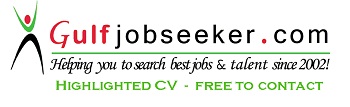 Jehangir Khan							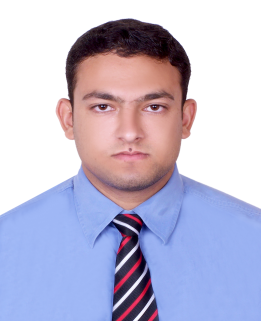 Villa No. 2, Street 25-A, Al Jafiliya, Dubai, UAE
Email: jehangirkhan2012@hotmail.comCAREER OBJECTIVE: To obtain aposition in Sales that will allow me to utilize my skills and has potential for growth.PROFILE: A Passionate sales coordinator with strong attention to detail targeted at handling pre and post sales processes related activities. Strong customer skills with a keen ability to work towards total customer satisfaction.KEY SKILLSActive learner with a keen ability to practice good judgment.Proven proficiency in using technology to aid sales coordinating tasks
Highly experienced in developing and sustaining effective relationships with customers for increased business opportunities.Proficient in providing administrative support to different departments aimed at   coordinating sales efforts appropriately.Active learner and effective communicator – Practices good judgment and discretion while working closely with sales managers, firm’s internal departments and customers.Outstanding communication skills – Ability to convince while maintaining professionalism.Multi-task effectively – Prioritize independently and meet tight deadlines at all costs.WORK HISTORYSales Coordinator | 3 years (26-Feb ‘12 to 5-March ‘15)
Organization:Dubai Furniture Manufacturing Co.LLC, Dubai, UAE.Assisting sales team by focusing on managing schedules and following up on sales quotations.Assisting in devising and implementing sales strategies.Following up on all inquiries and prepare sales proposals.Order Processing – Orders receiving from factory outlets, Dealers & Agents (UAE & Other GCC Countries).Liaising between departments to provide support to sales activities.Planning the shipment schedule with logistics and Dispatch Department & forwarding the same information to clients to clients (to keep them posted) and provide a level of service beyond their expectation.Coordination with Finance Department before processing the order about the payment terms of the clients.Complete coordination with factory outlets, outdoor sales team & deal with agents and dealers on regular basis.Overall coordination with production/ Purchase/Store/Accounts & Administration department for the smooth functioning of the sales team.Attending to customer queries & complaints to provide guidance and resolve their problems in the utmost professional manner.Coordination with showrooms on daily basis.Providing support to the sales team with full information on client’s enquiry.Preparation of reports for the weekly & monthly management meetings.
ACCOMPLISHMENTSContributed valuable insight to the marketing department, which engendered   organized marketing activities and outreach programs.Optimized sales by collecting and submitting valuable market trend information to the sales department.Performed product performance assessments, which provided the company with valuable feedback on the company’s product.Introduced a public-facing online calendar of upcoming sales events, which made sales events easier to manage.ACHIEVEMENTSAwarded best support staff for the year 2013.EducationSZABIST – Dubai, UAE | 2016 Expected (Weekend Program)Masters in Project Management Air University – Islamabad, Pakistan | 2011
Bachelors in Business AdministrationComputer SkillsMS Office (Outlook, Word & Excel) JD Professional (ERP Software) Microsoft Project ProfessionalPrimavera V6.0LanguagesEnglish Urdu/HindiPashtoPersonal InformationNationality	Pakistani	Name of father	Ahsan Mohammed	Date of Birth	04 / 04/1989	Sex	Male	Religion	Islam	Marital Status            	Single			Pass Port No	 (Valid till 21/06/2016)Visa Status	 Student Visa	Driving License                    UAE Drivers LicenseReferences- To be furnished upon Request.